La proposta della realizzazione del progetto scaturisce da quale delle seguenti priorità individuate dalla scuola nel RAV 2017-20184. Definire per ciascuna attività gli obiettivi di processo legat i  all’attività  proposta: 6.  Definire per le varie attività definite al punto 4 della fase di PLAN, i responsabili delle attività e la loro tempificazione:7. Indicare il budget del progetto (se è previsto):Descrivere le modalità con cui il progetto viene attuato:Selezionare le modalità di attuazione applicabili alle attività programmate:Definire per ciascuna attività programmata al punto 4 della fase di PLAN, le modalità di attuazione scelte al punto 21. Indicare: le competenze chiave perseguite dal progetto e gli obiettivi formativi dell’Istituto1.  Le modalità di verifica delle competenze raggiunte dal progetto2.  Gli strumenti di verifica che verranno utilizzati (descrizione)Per i progetti extracurricolari che coinvolgano alunni di più classi ,ogni responsabile di progetto curerà l’individuazione degli alunni confrontandosi con i Coordinatori dei  CC.d. C. e fornirà sistematicamente in fase di valutazione ed in itinere adeguata documentazione circa gli esiti raggiunti ed i processi attivati,  ai fini della valutazione globale degli alunni come previsto anche dal DLGS n. 62.Al termine del progetto, il responsabile consegnerà  una tabella con le valutazione delle competenze per ciascun alunno  suddivise per classi.Data                                                           Firma del/dei Docente/i  responsabile/i del Progetto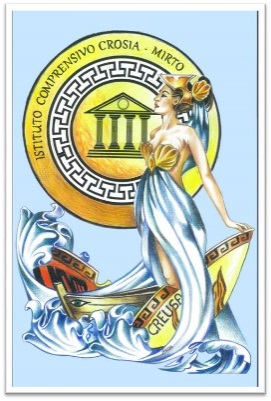 PROGETTO PER L' IMPLEMENTAZIONE E /O l’AMPLIAMENTO dell'OFFERTA FORMATIVA – annualità 2018/2019 del PTOF -Integrazione tra le priorità del RAV (Sez.5) e PTOFAnno Scolastico 2018 - 2019Titolo del Progetto:Responsabile del progetto:Data prevista di inizio:Data prevista di attuazione definitiva:Area d'Intervento(crociare max 2)ValutazioneValutazioneArea d'Intervento(crociare max 2)Valutazione degli  studenti  –  modalità  di  valutazione e  utilizzo  dei risultati della valutazioneArea d'Intervento(crociare max 2)Ambienti di ApprendimentoAmbienti di ApprendimentoArea d'Intervento(crociare max 2)Dimensione organizzativa - flessibilità nell'utilizzo di spazi e tempi in funzione della didattica (laboratori, orario scolastico, ecc.)Area d'Intervento(crociare max 2)Dimensione metodologica - promozione e sostegno all’utilizzo di meto-dologie  didattiche  innovative  (gruppi  di  livello,  classi  aperte, ecc.)Area d'Intervento(crociare max 2)Dimensione relazionale - definizione e rispetto di regole di compor-tamento  a  scuola  e  in  classe,  gestione  dei  conflitti  con  gli studentiArea d'Intervento(crociare max 2)Inclusione e DifferenziazioneInclusione e DifferenziazioneArea d'Intervento(crociare max 2)Inclusione – modalità di inclusione degli studenti con disabilità, con bisogni educativi speciali e degli studenti stranieri da poco in Italia. Azioni di valorizzazione e gestione delle differenze.Area d'Intervento(crociare max 2)Recupero e Potenziamento – modalità di adeguamento dei processi di insegnamento ai bisogni formativi di ciascun allievoArea d'Intervento(crociare max 2)Continuità e OrientamentoContinuità e OrientamentoArea d'Intervento(crociare max 2)Continuità – azioni intraprese dalla scuola per assicurare la continuità educativa nel passaggio da un ordine di scuola all’altroArea d'Intervento(crociare max 2)Orientamento – azioni intraprese dalla scuola per orientare gli studenti alla conoscenza del sé e alla scelta degli indirizzi di studio successiviArea d'Intervento(crociare max 2)Competenze trasversaliCompetenze trasversaliArea d'Intervento(crociare max 2)Cittadinanza – LegalitàArea d'Intervento(crociare max 2)Educazione alla salute e al benessere psico - fisicoArea d'Intervento(crociare max 2)CreativitàArea d'Intervento(crociare max 2)Educazione musicaleArea d'Intervento(crociare max 2)Valorizzazione del merito degli alunniArea d'Intervento(crociare max 2)Sviluppo e Valorizzazione delle Risorse Umane delle Scuola (Docenti e Ata)Sviluppo e Valorizzazione delle Risorse Umane delle Scuola (Docenti e Ata)Area d'Intervento(crociare max 2)Formazione – azioni intraprese, finanziate dalla scuola o da altri soggetti, per il personale Docente e AtaArea d'Intervento(crociare max 2)Formazione – azioni intraprese, finanziate dalla scuola o da altri soggetti, per l’aggiornamento professionale del personale Docente e Ata (Sicurezza, Primo Soccorso)Area d'Intervento(crociare max 2)Integrazione con il TerritorioIntegrazione con il TerritorioArea d'Intervento(crociare max 2)Collaborazione con il territorio – promozione di reti e accordi con il territorio a fini formativiOBIETTIVI FORMATIVI
Legge di Riforma n. 107c.7 art. 1
Crociare  l’ / gli  obiettivo/i  formativo/i  perseguito/i dal progettoOBIETTIVI FORMATIVI
Legge di Riforma n. 107c.7 art. 1
Crociare  l’ / gli  obiettivo/i  formativo/i  perseguito/i dal progettoValorizzare e  potenziare le  competenze linguistiche, con  particolare riferimento all’italiano e alla lingua  inglese    per  i  tre  ordini  di  scuola  dell’I.C.  ,  ed  alle  altre  lingue  comunitarie della  scuola secondaria di 1° grado; anche mediante la metodologia CLIL (Content Language integrared learning)Potenziare le competenze matematico- logiche e scientifiche; anche attraverso percorsi di  recupero e al potenziamentoPotenziare le competenze nella pratica e nella cultura musicale, nell'arte e nella storia dell'arte, nelle tecniche  e  nei  media  di  produzione e  diffusione delle  immagini  e  dei  suoni,  anche  mediante  il coinvolgimento degli istituti pubblici e privati del settoreSviluppo   delle   competenze   in   materia   di   cittadinanza   attiva   e   democratica   attraverso   la valorizzazione dell’educazione interculturale ed alla pace , il rispetto delle differenze e il dialogo tra culture, il sostegno dell’assunzione di responsabilità nonché della solidarietà e della cura dei beni comuni e della consapevolezza dei diritti e dei doveri, potenziamento delle conoscenze in materia giuridica ed economico –finanziaria e di educazione all’imprenditorialitàDefinire un sistema di orientamento inteso come pratica educativa permanente, al fine di aiutare gli alunni a conoscere se stessi per definire in modo autonomo e intenzionale un proprio progetto di vita, utilizzando la funzione orientativa di tutte le discipline. Prevenzione contrasto della dispersione scolastica , di ogni forma di discriminazione e del bullismo, anche informatico; potenziamento della inclusione scolastica e del diritto allo studio degli alunni BES attraverso percorsi individualizzati e personalizzatiPotenziare le discipline motorie al fine di sviluppare comportamenti ispirati a uno stile di vita sano, con particolare riferimento all’alimentazione, alla educazione alimentare fisica ed allo sportSviluppare   le   competenze   digitali   degli   studenti   con   riguardo   allo   sviluppo   del pensiero computazionale, all’uso critico e consapevole dei Social network e dei media nonché della produzionePotenziamento delle metodologie laboratoriali e delle attività di laboratorio; valorizzazione della scuola  intesa  come  comunità  attiva,  aperta  al  territorio  e  in  grado  di  sviluppare  e  aumentare l'interazione con le famiglie e con la comunità localeValorizzare i percorsi formativi individualizzati e coinvolgimento degli alunni.Individuazione di percorsi e di sistemi funzionali alla premialità ed alla valorizzazione del merito degli alunniCompetenze Chiave Europee e di Cittadinanzacoinvolte e che saranno oggetto di valutazione finale(crociare)Competenza alfabetica funzionale Competenze Chiave Europee e di Cittadinanzacoinvolte e che saranno oggetto di valutazione finale(crociare)Competenza multilinguisticaCompetenze Chiave Europee e di Cittadinanzacoinvolte e che saranno oggetto di valutazione finale(crociare)Competenza matematica e competenza in scienze, tecnologie e ingegneria Competenze Chiave Europee e di Cittadinanzacoinvolte e che saranno oggetto di valutazione finale(crociare)Competenza digitale Competenze Chiave Europee e di Cittadinanzacoinvolte e che saranno oggetto di valutazione finale(crociare)Competenza personale, sociale e capacità di imparare a imparareCompetenze Chiave Europee e di Cittadinanzacoinvolte e che saranno oggetto di valutazione finale(crociare)Competenza in materia di cittadinanza Competenze Chiave Europee e di Cittadinanzacoinvolte e che saranno oggetto di valutazione finale(crociare)Competenza imprenditoriale Competenze Chiave Europee e di Cittadinanzacoinvolte e che saranno oggetto di valutazione finale(crociare)Competenza in materia di consapevolezza ed espressione culturali I componenti del Gruppo di Progetto(se diverso dal Responsabile)Competenze chiave- Variabilità tra le classi alta - Ulteriore riduzione della percentuale  di  alunni collocata   in   fascia   di   voto bassa   agli   scrutini   ed   agli esamiEquità negli Esiti: - varianza interna   alle   classi   e   fra   le classi  per distribuzione  di voto; - Azioni sull'Area dell'InclusionePotenziamento delle competenze sociali e civiche valorizzazione  nei  curricoli delle competenze strategiche relative al comportamentoRisultati scolastici e di cittadinanzaPotenziamento   del   significato di comunità, di società e di cittadino, concetti di diritto, dovere,  di responsabilità, di identità, di legalità e libertàPotenziamento dello sviluppo dell'autonomiaFase di PLANINDIVIDUAZIONE DEL “PROBLEMA”2.    DESCRIZIONE DEL PROGETTO3.  PIANIFICAZIONE DEGLI INTERVENTIIdentificare il problemaIdentificare gli obiettivi di  miglioramento da perseguireRaccolta dei dati relativi al problema o processoDeterminazione degli interventi necessari per il miglioramentoDeterminazione dei risultati attesi (Esiti di apprendimento e  di sviluppo di competenze)Definizione delle responsabilità per la fase di attuazionePianificazione delle azioni da svolgerePianificazione delle risorse1.  Descrivere il problema, il progetto e pianificarlo2.  Elencare le metodologie che verranno utilizzate:1.   ...............................2.   ...............................3.   …………………….3.  Elencare i destinatari diretti (personale docente, personale ATA, famiglie, studenti, altri portatori di interesse) del progetto:1.   ...............................2.   ...............................3.   …………………….4.   …………………….AttivitàObiettivi di Processo (Risultati attesi)ABC-----------5.   Evidenziare   l’impatto   e  le  finalità  che  i  risultati  del  progetto  avranno, direttamente  o indirettamente, sulla performance della scuola:AttivitàResponsabile dell'attivitàData prevista di conclusioneTempificazione attività 2018- 2019Tempificazione attività 2018- 2019Tempificazione attività 2018- 2019Tempificazione attività 2018- 2019Tempificazione attività 2018- 2019Tempificazione attività 2018- 2019Tempificazione attività 2018- 2019Tempificazione attività 2018- 2019Tempificazione attività 2018- 2019AttivitàResponsabile dell'attivitàData prevista di conclusioneOttNov.Dic.GenFeb.Mar.Apr.Mag.Giu.A. B. -------------------------Personale (docenti,)Euro ....…. OreEuro ....Personale (ATA)Euro ....…. OreEuro ....Spese (materiale di cancelleria)Euro ....…. OreEuro ....Servizi di consulenzaEuro ....…. OreEuro ....Acquisto di beniEuro ....…. OreEuro ....Spese diretteEuro ....…. OreEuro ....TOTALEEuro ....…. OreEuro ....Fase di DO – REALIZZAZIONEI responsabili mettono in pratica le azioni previsteFASE ORGANIZZATIVAFASE ESECUTIVAAttività In presenza:lezione frontale in aula o laboratorioAttività In presenza:seminario con esperto esternoAttività In presenza:visite presso associazioni, musei, redazioni giornali, ecc. presenti nel territorioAttività In presenza:modalità cooperative e collaborative (es.: cooperative learning, role-play, simulazioni psicosociali, ecc.)Attività In presenza:studio/lavoro individuale strutturatoAttività In presenza:altro         specificareFormazione a distanza:videolezioni webinarFormazione a distanza:modalità cooperative e collaborative online su piattaforme elearningFormazione a distanza:altro         specificareAttivitàModalità di attuazioneFase di CHECK – VERIFICAverificare i risultati delle azioni intrapreseconfrontare con gli obiettivi prefissatiCompetenze ChiaveEuropee e di Cittadinanzacoinvolteoggetto di valutazione finale(crociare)Competenza alfabetica funzionale Competenze ChiaveEuropee e di Cittadinanzacoinvolteoggetto di valutazione finale(crociare)Competenza multilinguisticaCompetenze ChiaveEuropee e di Cittadinanzacoinvolteoggetto di valutazione finale(crociare)Competenza matematica e competenza in scienze, tecnologie e ingegneria Competenze ChiaveEuropee e di Cittadinanzacoinvolteoggetto di valutazione finale(crociare)Competenza digitale Competenze ChiaveEuropee e di Cittadinanzacoinvolteoggetto di valutazione finale(crociare)Competenza personale, sociale e capacità di imparare a imparareCompetenze ChiaveEuropee e di Cittadinanzacoinvolteoggetto di valutazione finale(crociare)Competenza in materia di cittadinanza Competenze ChiaveEuropee e di Cittadinanzacoinvolteoggetto di valutazione finale(crociare)Competenza imprenditoriale Competenze ChiaveEuropee e di Cittadinanzacoinvolteoggetto di valutazione finale(crociare)Competenza in materia di consapevolezza ed espressione culturali Verifiche - modalità di somministrazioneSelezionare tutte le voci applicabiliin presenzaVerifiche - modalità di somministrazioneSelezionare tutte le voci applicabiliFAD (Formazione a Distanza)Verifiche - modalità di somministrazioneSelezionare tutte le voci applicabilimisteVerifiche - modalità di somministrazioneSelezionare tutte le voci applicabilialtro         specificare